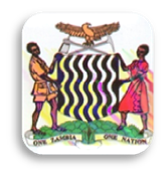 MINISTRY OF EDUCATION, SCIENCE, VOCATIONAL TRAINING & EARLY CHILDHOOD EDUCATIONCHAMA BOARDING SECONDARY SCHOOL VERSUS CHAMA DAY SECONDARY SCHOOL MUCHINGA PROVINCESENIOR MATHEMATICS JETS QUIZDATE GIVEN: Thursday, 20 March 2014TIME ALLOCATION: 1 Min / Question Unless Specified In the Respective QuestionIf x = 2 and y = -3, the value of x - y isAnswer: 5What is the value of sin 30ᵒ?Answer: 0.5 or Express 0.0557 when expressed correct to two decimal places is…Answer: 0.06The cost of three meters of electrical cable in Katson Hardware shop is K12.90n. Find the cost of 7 meters.Answer: K30.10nGive the position vector of point B (3, -2).Answer:  = 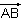 Chama Boarding Secondary School bus weighs 4 000 kg when empty. When loaded with 20 crates it weighs 4, 080 kg. Find the mass of one crate.Answer: 4 kgMr. Phiri buys 3 blue and 2 yellow bubble gums from the tuck-shop. He picks two bubble gums at random and he chews them. Find the probability that both bubble gums are blue.Answer: 